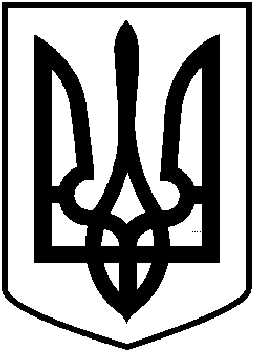 ЧОРТКІВСЬКА  МІСЬКА  РАДА                                                                                   ЧЕТВЕРТА СЕСІЯ ВОСЬМОГО СКЛИКАННЯРІШЕННЯ 24   грудня  2020 року                                                                                   № 132 м. ЧортківПро затвердження Програмирозвитку архівної справи Чортківської міської ради на 2021-2023 рр.З метою зберігання, примноження та використання Національного архівного фонду, сприяння досягнення світового рівня в розвитку архівної справи і ведення діловодства, відповідно до Закону України 
«Про Національний архівний фонд та архівні установи» від 24 грудня 1993 року № 3814-XII, Правил роботи архівних установ України, затверджених наказом Міністерства юстиції України від 08 квітня 2013 р. № 656/5, враховуючи рішення виконавчого комітету міської ради від 15  грудня 2020 року № 46  
«Про схвалення Програми розвитку архівної справи Чортківської міської ради на 2021-2023 рр.» та керуючись ст. 26 Закону України «Про місцеве самоврядування в Україні»,  міська радаВИРІШИЛА:1. Затвердити Програму розвитку архівної справи Чортківської міської ради на 2021-2023 рр. згідно з додатком.	2. Фінансовому управлінню міської ради забезпечити фінансування Програми в межах коштів, передбачених бюджетом міської ради.	3. Копію рішення направити в  архівний сектор Чортківської міської ради.	4. Визначити таким, що втратило чинність рішення міської ради 
від 12 грудня 2017 року №  910 «Про затвердження Програми розвитку архівної справи Чортківської міської ради на 2018-2020 рр.»	5. Контроль за виконанням даного рішення покласти на керуючу справами виконавчого комітету міської ради Череднікову О.В. та  постійну  комісію 
з питань розвитку освіти, культури, охорони здоров’я та соціальних питань.Міський голова 							Володимир ШМАТЬКО